J’explique ma recherche…
[Titre de la recherche][Nom, prénom] / [Laboratoire]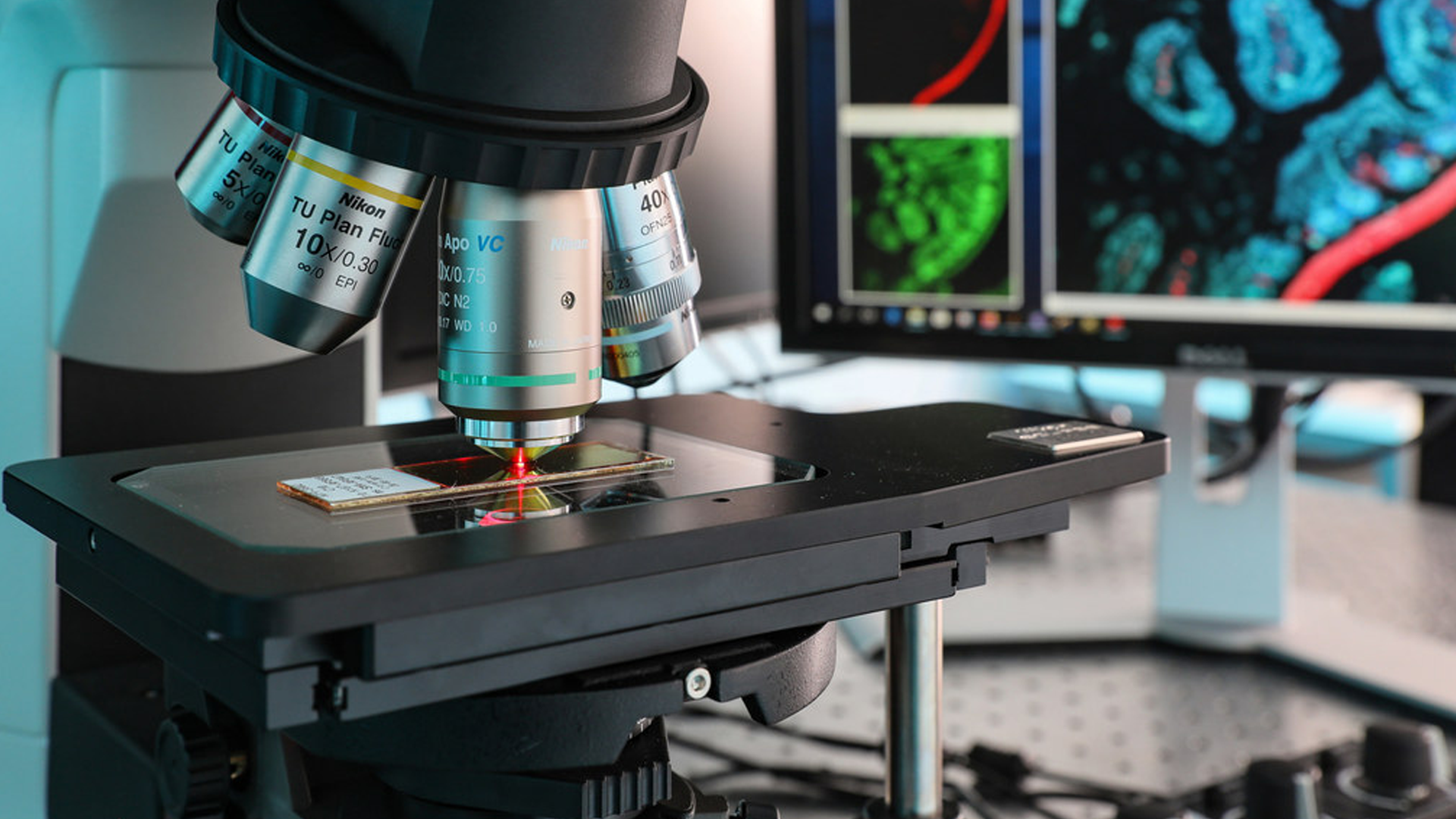 Résumé400 signes max.Objectifs de ma recherche1000 signes max.Comment ça marche ?1000 signes max.A quoi ça sert ?1000 signes max.Pour aller plus loin … [Liens pour avoir plus d’informations]